     Application Form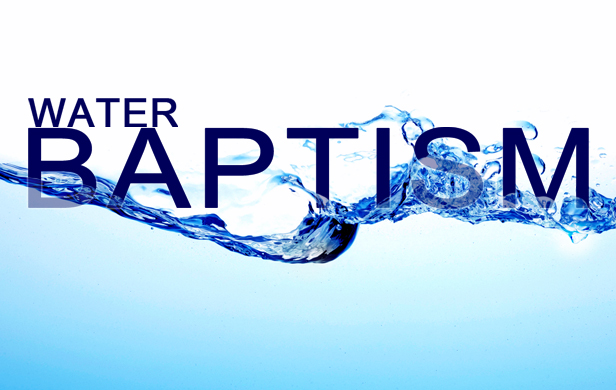 

Congratulations!
Your decision to be baptized in water is a public declaration that you are a Christian—a child of God. You are following Jesus’ last instructions to his disciples in Matthew 28:19 & 20 to “baptize people in the name of the Father, and of the Son, and of the Holy Spirit.”Water Baptism Meeting:				Bring to Baptism:
1.You will need to meet 30 minutes early on the 	1.  A towelDay of Baptism.  This meeting is for instructions	2.  Dark colored clothing that is modest (when wet)and questions.                                                                        for women. Swimsuits or jeans and t-shirt for men.2.Complete the applications form (see next		 3.  A change of clothes.  Men’s and women’spage), and bring it with you to the Baptism		     dressing rooms are available for changing.
meeting.  Your testimony is a brief explanation	              4.  A pair of flip flops or sandalsof how you came to Christ and of your intention to 	serve Him forever. You may share publicly during
the baptism service.3.Pray that your baptism will be a deeply meaningful,
spiritual experience in your life.4.Invite your family and friends, both that may or maynot attend church, to come to the baptism service, so 
that they might share the joy of this experience with you. 
If they do not attend church, it will be a wonderful 
opportunity for them to see you following the Lord in 
water baptism and might encourage them to make a 
decision to follow the Lord.                                                Water Baptism ScripturesWater baptism is a public declaration that you are a Christian—a child of God.Water baptism is not an option. Jesus said in Matthew 28:19 &20“Therefore go and make disciples of all nations, baptizing them in the name of the Father, and of the Son and of the Holy Spirit, and teaching them toobey everything I have commanded of you. And surely I am with you always, to the very end of the age.”
Jesus’ last instructions to His disciples were that they go, teach and baptize, and if it was a command for them to baptize, then we understand it is also a command for us to be baptized.
Peter makes that very clear in Acts 2:38,“Peter replied, ‘Repent and be baptized, every one of you, in the name of Jesus Christ for the forgiveness of your sins.’” “Repent and be baptized” is a command.In Acts 10:48, Peter makes another statement concerning water baptism to the people of Cornelius’ house who were already saved, “He ordered that they be baptized in the name of Jesus Christ.”
Water baptism does not cleanse us of our sins.  The Apostle Paul stated in Romans10:9&10, “If you confess with your mouth, ‘Jesus is Lord,’ and believe in your heart that God raised Him from the dead, you will be saved. For it is with your heart that you believe and are justified, and it is with your mouth that you confess and are saved. ”It is not water baptism that cleanses us from sin.
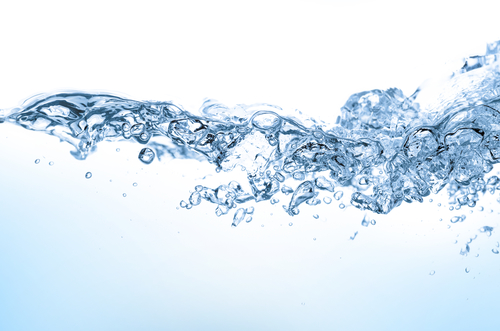 
It is the repentance of our heart and subsequent confession of our mouth that brings cleansing salvation.
Peter, in 1 Peter 3:21, says that water baptism does not save us, but that it is the, “Pledge of a good conscience toward God.” So when you enter the waters of baptism, your sins are already forgiven. They have already been washed away, not by water, but by the blood of the Lord Jesus Christ because of His death—His substitutionary death on the cross for you.Water baptism is by immersion. The word “baptism” actually means immerse. In Matthew 3:16, we read that Jesus, “Went up out of the water” of the Jordan River.In Acts 8:38, speaking of Philip and the Ethiopian eunuch, we read, “then both Philip and the eunuch went down into the water.” It was obvious this was a large enough body of water that both of them could “go down into” it.Water baptism follows repentance. In Acts 2:38, Peter said, “Repent and be baptized.” Any form of baptism prior to personal repentance is scripturally invalid.Water baptism indicates several very important things. When you walk into the waters of baptism, you are publicly announcing, “I am a believer and follower of Jesus Christ.” In Acts 8:37, Philip said, “If you believe with all your heart, you may be baptized.”I have died to my old life. In Romans 6:6-10, we read, “For we know that our old self was crucified with Him so that the body of sin might be done away with, that we should no longer be slaves to sin—because anyone who has died has been freed from sin. Now if we died with Christ, we believe that we will also live with Him. For we know that since Christ was raised from the dead, He cannot die again; death no longer has mastery over Him. The death He died, He died to sin once for all; but the life He lives, He lives to God.”I have been raised with Christ to a new life. In 2 Corinthians 5:17, Paul tells us, “Therefore, if anyone is in Christ he is anew creation; the old has gone, the new has come!”Application and Testimony for Water Baptism
Bring this completed application and testimony form to the meeting in 30 minutes before the water baptismal service on the day of your baptism.(Please Print)Name:_______________________________________________________________Address:___________________________________________________________________________
City & State:__________________________________      ZIP: _____________________Phone:(_____) ________________Date of Birth (MM/DD/YY):___________/ ___________/ ___________E-mail:________________________________________________________Written TestimonyLife Before:________________________________________________________________________________________________________________________________________________________________________________________________________________________________________________________________________________________________________________________________________________________________________________________________________________________________________________________________________________________________________________________________________________________________________________________________________________________Salvation Experience:________________________________________________________________________________________________________________________________________________________________________________________________________________________________________________________________________________________________________________________________________________________________________________________________________________________________________________________________________________________________________________________________________________________________________________________________________________________Life Since:________________________________________________________________________________________________________________________________________________________________________________________________________________________________________________________________________________________________________________________________________________________________________________________________________________________________________________________________________________________________________________________________________________________________________________________________________________________“I have accepted Jesus Christ as my personal Savior and Lord and desire to follow Him in water baptism by immersion. I understand that this baptism is not equivalent to joining this church and does not obligate me to become a member.”_________________________________________________________________________(Please sign)
                                                               WATER BAPTISM RELEASE FORM
                                                                             (For Minors)Our church will be conducting a water baptismal service on ____________________ at__ __________am/pm.  Your child has expressed an interest in being water baptized.  Our policy is to obtain consent from the parent or guardian to perform this special ordinance outside of our general membership.  You and your family are welcomed to attend our service.  I certify that my child will be able to participate in these activities including but not limited to being baptized by immersion at _________________church.  My signature below gives you permission and consent for my child, _______________________, to participate in Water Baptism at your church on the date listed above.  _____________________________________________			______________
                   Signature of Parent or Guardian				           DateCould you also furnish us with your present address and phone number?  Thank you so much!____________________________________________ 			(____)_______________
                                  Street Address					        Phone Number____________________________________________
                                  City, State, Zip